IPO 1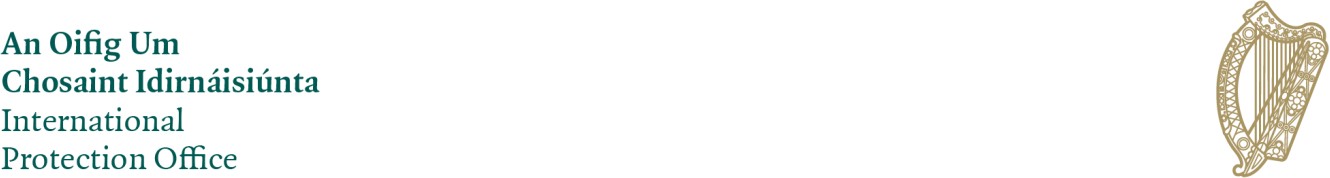 ОКАЗАНИЕ ИММИГРАЦИОННЫХ УСЛУГОФИС МЕЖДУНАРОДНОЙ ЗАЩИТЫИнформационный буклет для соискателей международной защитыПРИ ПОДАЧЕ ЗАЯВЛЕНИЯ О ПРЕДОСТАВЛЕНИИ МЕЖДУНАРОДНОЙ ЗАЩИТЫ СЛЕДУЕТ ПРОЧИТАТЬ СЛЕДУЮЩИЙ ИНФОРМАЦИОННЫЙ БУКЛЕТ. ПОЖАЛУЙСТА, ПРОЧИТАЙТЕ ВНИМАТЕЛЬНЦель этой брошюрыЭтот информационный буклет поможет вам понять процедуры обработки заявлений о предоставлении международной защиты в Ирландии. В нем также будут разъяснены ваши права и обязанности и с кем вы будете иметь дело во время процесса подачи заявления, рассмотрения и рекомендации/решения. В этом буклете также содержится информация о выдаче разрешения на пребывание в других основания.Важные заметкиВам следует сохранить этот информационный буклет, чтобы вы могли обращаться к нему во время обработки вашего заявления.Подавая заявление о предоставлении международной защиты, вы вступаете в юридическую процедуру. Документы, которые вам необходимо заполнить, и информация, которую вы должны предоставить в рамках процесса подачи заявления, рассмотрения и рекомендации/решения, занимают центральное место в этом процессе. Поэтому очень важно, чтобы вы полностью прочитали следующую информацию и при необходимости обратились за юридической консультацией, чтобы вы могли поддержать свое заявление. Вы должны сотрудничать с Бюро международной защиты (IPO). Невыполнение этого требования может иметь неблагоприятные юридические последствия для исхода вашего заявления.Закон, регулирующий рассмотрение и рассмотрение заявлений о международной защите, а также о разрешении на пребывание и семье воссоединение в Ирландии изложено в в Международный Защита Действовать 2015 ( 2015 Действовать) а также в в заказы а также постановления, принятые в соответствии с этим Законом. Вы можете ознакомиться с этим законодательством в полном объеме на следующих веб-сайтах:www.ipo.gov.ie www.irishimmigration.ieЭтот буклет предназначен только для информации и рекомендаций. Эта брошюра не является юридической консультацией и не дает юридического толкования Закона о международной защите 2015 года. Если вам требуется дополнительная информация о Законе 2015 года и его влиянии на ваше дело, вам следует получить юридическую консультацию.Несмотря на то, что мы прилагаем все усилия, чтобы обеспечить правильность содержания этой брошюры, мы не несем ответственности за какие-либо ошибки или упущения, содержащиеся в ней. Кроме того, ничто в этом буклете не должно восприниматься как заверение или обещание, влекущее за собой какие -либо юридические обязательства со стороны министра юстиции («Министр») или любой другой стороны, включая должностных лиц и сотрудников Управления международной защиты. Офис, помимо любого обязательства, установленного законом.Бюро международной защитыИммиграционная служба доставкиноябрь 2022 г.СодержаниеРаздел 1 	Что такое международная защита и как подать заявление на получение Это?Что такое международный защита?Кто может подать заявку на международный защита?Является ли подача заявления о предоставлении международной защиты правильным направлением действий в моих индивидуальных обстоятельствах?Где я должен подать заявку на международный защита?Кто будет заниматься моей заявкой на международный защита?Что такое разрешение на пребывание и как мне подать заявление на его получение Это?Что такое семья Воссоединение?Раздел 2 	полезных терминаЧто такое Бюро международной защиты (ИПО)?Что такое Международный апелляционный суд по защите (ИПАТ)?Кто министр?Кто считается беженцем?Кто имеет право на дочернюю компанию защита?Что серьезно вред?В чем заключается запрет выдворение?Кого исключают из международного защита?Что такое ЕВРОДАК?Каков охват Common Travel Область?Раздел 3 	Международная защита ПроцессЧего мне ожидать, когда я подам заявку на международный защита?Каковы начальные шаги в процессе подачи заявки?Как будет рассматриваться приемлемость моего заявления определенный?Если я уже получил решение по предыдущему ходатайству о предоставлении международной защиты, могу ли я подать еще одно ходатайство (последующее ходатайство?Что такое предварительный интервью?Будут ли у меня отпечатки пальцев и другая биометрическая информация взятый?Получу ли я письменную информацию о международной защите процесс?Что мне нужно взять с собой, когда я подаю заявление о предоставлении международной защиты?Что такое свидетельство о временном проживании (TRC) и когда я его получу Это?Что делать, если я инвалид или имею особые потребности?Могу ли я ходатайствовать о международной защите, если я нахожусь под стражей или заключение под стражу?Каковы обстоятельства, при которых лицо, ходатайствующее о предоставлении международной защиты, может быть задержан?Что произойдет, если у меня есть иждивенцы младше 18 лет?Где я могу получить юридическую консультацию?Могу ли я отозвать свою заявку на международный защитаРаздел 4 	Интервью и ОбследованиеЧто я могу ожидать от моей международной защиты интервью?Могу ли я привести кого-нибудь с собой на собеседование по международной защите для поддержки?Что, если я не смогу присутствовать на собеседовании или не смогу присутствовать на интервью?Обязан ли я сотрудничать с процессом подачи заявления и каковы последствия невыполнения этого требования? так?Каков основной процесс обследования, включая личное интервью?Что происходит после моего интервью?Каковы возможные результаты моей международной защиты заявление?Что произойдет, если я не получу рекомендацию по моему заявлению о предоставлении международной защиты в течение 6 месяцы?Раздел 5 	апелляций и международных ЗащитаИмею ли я право обжаловать рекомендацию не предоставлять мне международную защиту и другие рекомендации?Как я обращаться?В какие сроки подать заявление обращаться?Имею ли я право на юридическое представительство обращаться?Как скоро мое обращение будет слышал?Где я могу узнать больше информации об апелляции процесс?Раздел 6 	Декларация о статусе беженца или дополнительной защите Статус6.1 	Что произойдет после того, как я получу рекомендация?Раздел 7 	Ваши права в случае предоставления международной защиты7.1 	Каковы мои права, если я получаю международные защита?Раздел 8 	Ваши права и обязанности в процессе международной защитыКаковы мои права в заявлении о международной защите процесс?Каковы мои обязательства в ходатайстве о международной защите процесс?Раздел 9 	детей без сопровожденияЧто произойдет, если я попытаюсь подать заявление на международную защиту в качестве несопровождаемого ребенок?Какова процедура, если TUSLA - Агентство детства и семьи подает заявление на международную защиту для мне?Какова процедура направления ребенка младше 18 лет в Совет по юридической помощи (LAB)?Раздел 10 	Дублинский регламент ЕС10.1 	Что такое ЕС Дублин Регулирование?Раздел 11 	Добровольное возвращение Опции11.1 	Имею ли я возможность добровольно вернуться в мою страну происхождения/страну прежнего обычного проживания? резиденция?Раздел 12 	Другое ИнформацияКаковы процедуры определения приоритетности ходатайств о международной защите?Что произойдет с информацией, которую я предоставлю в Бюро международной защиты?Раздел 13 	Разрешение на ОставатьсяКак подать заявку на разрешение оставаться?Какая информация имеет отношение к решению министра о том, давать ли разрешение оставаться в государстве (Ирландия)?Что произойдет, если мне будет отказано в разрешении на оставаться?Что произойдет, если я получу разрешение на оставаться?Как проходит «обзор» отказа в разрешении на пребывание действовать?Что произойдет, если мне будет предоставлено разрешение остаться, но я решу обжаловать рекомендацию о защите от IPO в ИПАТ?Что произойдет, если мне будет отказано в разрешении остаться после проверки процесс?Раздел 14 	Воссоединение семьиЧто такое семья воссоединение?Есть ли время предел?Кто такая семья член?Какую информацию я должен включить в форму заявления о предоставлении международной защиты и Опросник?Как я могу подать заявку на семью воссоединение?Раздел 15 	Ваше проживание15.1 	Прием/размещение ИнформацияПриложение 			Контактная информацияПриложение 1 		Доступ к рынку трудаПриложение 2. 	Объявление министром юстиции некоторых стран безопасными странами происхождения в соответствии с Законом о международной защите от 2015 г.Приложение 3. 	Информация, относящаяся к решению министра о выдаче разрешения на пребывание в государстве (Ирландия)Приложение 4 	Информация о сроках рассмотрения вопроса о запрете на выдворение в соответствии со статьей 50 Закона о международной защите 2015 г.Приложение 5 к 		Общему регламенту защиты данных. Уведомление о конфиденциальности.Что такое международный защита?Закон о международной защите 2015 года предусматривает две формы международной защиты, а именно статус беженца и дополнительную защита.Статус беженцаЧтобы быть признанным беженцем , вы должны быть лицом, которое в силу вполне обоснованных опасений подвергнуться преследованию по мотивам из:гонка,религия,Национальность,политическое мнение или жепринадлежность к той или иной соц. группа,находится за пределами своей страны гражданства и не может или из-за таких опасений нежелающий к воспользоваться из в защита из что страна, или же а лица без гражданства человек, который, находясь за пределами своей страны прежнего обычного проживания по тем же причинам в качестве упомянул выше, является неспособный или же, из-за к такой страх, нежелающий к вернуться к нему.Статус дополнительной защитыЕсли будет принято решение о том, что вы не являетесь беженцем, вы можете претендовать на дополнительную защиту, если есть серьезные основания полагать, что вам будет угрожать реальный риск причинения серьезного вреда в случае возвращения в вашу страну происхождения/страну прежнего обычного проживания. Подробнее см. в разделе 2.5.1 . Информация.Кто может подать заявку на международный защита?Лицо в возрасте 18 лет и старше, находящееся на границе государства (Ирландия) или в государстве (Ирландия), может подать заявление на получение международного защитасамостоятельно от имени	от имени другого лица, не достигшего 18-летнего возраста, на заботу и защиту которого он или она берет обязанность.Это подлежит применению, указанному в пункте 1.2.1признано допустимым ( см. пункт 3.3 ), или жеесли последующая заявка принимается с согласия министра (см. раздел 3.4 ).См. также раздел 3.13 , касающийся детей-иждивенцев.Является ли подача заявления о предоставлении международной защиты правильным курсом действий в моем индивидуальном обстоятельства?Вам следует обращаться за международной защитой только в том случае, если вы опасаетесь возвращения в свою страну происхождения/страну прежнего постоянного проживания. /Национальность.Если ты имеют Другой причины за Ищу к оставаться в в Состояние (Ирландия) пожалуйста см. www.irishimmigration.ie сайт для Информация.Куда мне следует подать заявление о предоставлении международной защиты?Вы должны подать заявку лично к министру. Вам следует сделать это как можно скорее либо в аэропорту, либо в морском порту, куда вы прибыли в Ирландию, либо (после въезда в государство) в вБюро международной защиты,Доставка иммиграционной службы ,79-83 Нижняя Маунт-Стрит,Дублин 2. D02 ND99Кто будет заниматься моей заявкой на международный защита?Подавая заявку на международную защиту, вы просите министра рассмотреть вопрос о том, имеете ли вы право на декларацию беженца или дополнительную защиту. декларация.В рамках единой процедуры подачи ваше заявление на международную защиту, как правило, будет рассматриваться официальными лицами, известными как Международная защита. Офицеры в в Международный Защита Офис. Этот является часть из Иммиграционная служба доставки (ISD) , которая сама находится в пределах Министерство юстиции . В этот процесс могут быть вовлечены и другие лица из IPO .Что такое разрешение на пребывание и как мне подать заявление на его получение Это?Если IPO рекомендует, чтобы вы не имели права ни на статус беженца, ни на дочернюю защита, в Министр будут тогда рассмотреть возможность будь то или же нет к дайте ваше разрешение остаться в государстве (Ирландии) по другой причине (например, из-за ваших семейных или личных обстоятельств). Эта функция также будет выполняться в Бюро международной защиты. Вы должны указать соответствующую информацию в в соответствующий часть из в Международный Защита Опросник. Ты должен также поставить в известность в IPO из Любые сдача в ваш обстоятельства который может иметь отношение к решению предоставить или отказать вам в разрешении на оставаться.Более подробно это рассматривается в разделе 13 .Что такое семья воссоединение?17.1 	Если вам предоставлен статус беженца или дополнительной защиты, вы можете обратиться к министру в течение одного года с даты предоставления, чтобы разрешить некоторым членам вашей семьи въехать и проживать в государстве (Ирландия). Это относится только к супругам, гражданским партнерам (где вы состояли в браке или в гражданское партнерство с этим лицом на дату вашего заявления о предоставлении защиты), неженатые дети в возрасте до 18 лет и, в случае предоставления защиты несовершеннолетнему, родители и братья и сестры заявителей в возрасте до 18 лет. годы. Министр будут расследовать в заявление а также, если доволен что в человек является член вашей семьи, подпадающий под действие требований воссоединения семьи, предоставит этому лицу вид на жительство разрешение.Министр может отказать члену семьи в разрешении по ряду причин, в том числе в интересах общественной безопасности, общественного порядка или общественного порядка, или если такой член семьи был бы или исключен из статуса беженца или лица, имеющего право для дочерней компании защита.Важно отметить, что при подаче заявления на международную защиту вы должны предоставить все данные о членах семьи, которые впоследствии могут претендовать на воссоединение семьи в случае предоставления вам статуса беженца или статуса дополнительной защиты Министр.Дополнительную информацию см. в разделе 14 . Что такое Бюро международной защиты (ИПО)?IPO является подразделением Иммиграционной службы доставки (ISD) и отвечает за рассмотрение и обработку заявлений о предоставлении международной защиты. Главой IPO является главный сотрудник по международной защите, возглавляющий группу сотрудников по международной защите. Сотрудники IPO также будут решать от имени министра, следует ли предоставлять разрешение на пребывание в государстве (Ирландии) на других основаниях неудовлетворительным заявителям на получение международного права. защита.Что такое Международный апелляционный суд по защите (ИПАТ)? ИПАТ является а установленный законом независимый тело учредил к определять апелляции о международной защите и такие другие апелляционные функции, возложенные на него Законом о международной защите 2015 года и другим соответствующим законодательством.Кто это Министр?Министр является Министр юстиции.Кто считается беженец?Чтобы быть признанным беженцем , вы должны быть лицом, которое в силу вполне обоснованных опасений подвергнуться преследованию по мотивам изгонка,религия,Национальность,политическое мнение или жепринадлежность к той или иной соц. группа,находится за пределами своей страны гражданства и не может или из-за таких опасений нежелающий к воспользоваться из в защита из что страна, или же а лица без гражданства человек, который, находясь за пределами своей страны прежнего обычного проживания по тем же причинам в качестве упомянул выше, является неспособный или же, из-за к такой страх, нежелающий к вернуться к нему.Существуют определенные категории лиц, которым не предоставляется статус беженца (см. раздел 2.8) .Кто имеет право на дочернюю компанию защита ?Это статус, аналогичный статусу беженца. Оно предоставляется, если лицо не соответствует требованиям беженца, но IPO считает, что лицо сталкивается с реальной опасностью причинения серьезного вреда в стране своего происхождения.Точное определение состоит в том, что лицом, имеющим право на дополнительную защиту , является лицо,кто не является гражданином государства-члена Европейского Союз,кто не квалифицируется как беженец,в отношении которого были представлены веские основания полагать , что ему или ей в случае возвращения в его или ее страну происхождения/страну прежнего обычного проживания будет угрожать реальная опасность причинения серьезного вреда, и который не может или в силу такому риску, не желая воспользоваться защитой этой страны; а такжекто не исключен из права на дополнительную защиту по определенным причинам. Пожалуйста, смотрите параграф 2.8.2 .Что серьезно вред?Серьезный вред означает:смертная казнь или исполнение,пытки или бесчеловечное или унижающее достоинство обращение или наказание лица в его или ее стране происхождения/стране прежнего обычного проживания, или жесерьезная и индивидуальная угроза жизни или личности гражданского лица по причине неизбирательного насилия в ситуации международного или внутреннего вооруженный конфликт.В чем заключается запрет выдворение?Запрещение высылки означает, что министр не может высылать или возвращать лицо на границу территории, где, по мнению министра,в жизнь или же свобода из в человек бы быть под угрозой за причины из раса, религия, Национальность, членство из а конкретный Социальное группа или же политическое мнение илисуществует серьезный риск того, что лицо будет подвергнуто смертной казни, пыткам или другому бесчеловечному или унижающему достоинство обращению или наказание.Министр должен выполнять эту обязанность независимо от того, предоставлен ли лицу статус беженца или дополнительная защита.Кого исключают из международного защита?Лицо исключено из статуса беженца куда:он или она получает защиту или помощь от органов или учреждений Организации Объединенных Наций (кроме Управления Верховного комиссара Организации Объединенных Наций по делам беженцев (УВКБ)), таких как Агентство Организации Объединенных Наций по оказанию помощи и организации работ (БАПОР), и эта защита или помощь не прекратился.он или же она имеет был признанный по в компетентный власти из в страна, в которой он или она поселились, как имеющие права и обязанности который находятся прикрепил к в владение из в Национальность из этой стране, или права и обязанности, эквивалентные им, илиесть серьезные основания полагать, что он или она:имеет преданный идее а преступление против мир, а война преступление, или же а преступление против человечности, как это определено в международных документах, разработанных для обеспечения преступления,совершил серьезное неполитическое преступление за пределами государства (Ирландии) до своего прибытия в государство (Ирландию), или жебыл виновен в действиях, противоречащих целям и принципам Объединенный Наций.Обратите внимание, что это исключение также применяется, когда есть серьезные причины для рассмотрения что а человек имеет подстрекал или же в противном случае принимала участие в в совершение преступления или деяния, указанного в (iii).Лицо лишается права на дополнительную защиту, если есть серьезные основания полагать, что оно или она:совершило преступление против мира, военное преступление или преступление против человечности, как это определено в международных документах, разработанных для принятия положений в отношении таких преступления,совершил серьезный преступление,был виновен в действиях, противоречащих целям и принципам Организации Объединенных Наций, или жепредставляет опасность для общества или безопасности государства (Ирландия).Обратите внимание, что это исключение также применяется, когда есть серьезные причины для рассмотрения что а человек имеет подстрекал или же в противном случае принимала участие в в совершение преступления или деяния, указанного в (i) – (4).Лицо лишается права на дополнительную защиту, если оно до прибытия в государство (Ирландию) совершило преступление, не упомянутое к в параграф 2.8.2 который, если преданный идее в в Состояние (Ирландия), будет наказываться лишением свободы, и если он или она покинули свою страну происхождения/страну прежнего обычного проживания исключительно для того, чтобы избежать санкций, вытекающих из этого преступление.Что такое ЕВРОДАК?EURODAC — это электронная система обмена и сравнения отпечатков пальцев между Договаривающимися государствами для эффективного применения Дублинского регламента ЕС. Информацию о Дублинском регламенте ЕС см. в разделе 10 .Каков охват Области Общее путешествие?Общая зона путешествий (CTA) включает Ирландию, Великобританию, Нормандские острова и остров Isle of Man .Чего мне ожидать, когда я подаю заявление на международную защиту?Когда вы подаете заявление на международную защиту, вы можете ожидать что:К вам будут относиться с уважением, достоинством и справедливостью, независимо от вашего возраста, инвалидности, национальности, этнической принадлежности, расы, пола, сексуальной ориентации, религии или вера.IPO признает, что этот процесс может быть вам незнаком и что вы май имеют был через травматический опыт, а также что ты май трудно раскрывать конфиденциальную информацию о самим собой.В заказ за ваш индивидуальный обстоятельства к быть взятый от корки до корки в учетную запись при рассмотрении вашего заявления, IPO хочет, чтобы вы чувствовали себя в безопасности при обмене любой конфиденциальной информацией, например, об изнасиловании, пытках, любом жестоком обращении или вашей сексуальной ориентации, если это имеет отношение к вашему заявлению. Все данные, предоставленные в связи с вашим заявлением, будут считаться конфиденциальными в соответствии с законом и не будут разглашаться властям. в ваш дом страна или же к представители из ваш страна в Ирландии.Если ваш конкретный опыт таков, что вам может быть легче поговорить о своем опыте с мужчиной или женщиной, IPO удовлетворит такие запросы, если возможный.Вас спросят, согласны ли вы разговаривать с IPO на английском языке или вам понадобится переводчик. Вы имеете право, когда это необходимо и возможно, на предоставление переводчика для обеспечения надлежащего общения.Каковы начальные шаги в приложении процесс?	Это является важный к примечание что до ты Можно делать ан заявление за международной защиты вы должны сначала пройти предварительное собеседование, которое будет включать рассмотрение того, является ли ваше заявление приемлемым или может быть принято IPO. Вы также заполните короткую анкету, касающуюся вашего заявления и причин, по которым вы хотите получить защиту .Как будет рассматриваться приемлемость моего заявления определенный?Прежде чем вы сможете подать заявление о предоставлении международной защиты, вы должны, как часть из ваш предварительный интервью, удовлетворить ан Международный защита офицер что ваше приложение допустимый.Ваша заявка не будет принята (и вы не сможете подать заявку на защиту) если:Другое государство-член ЕС предоставило вам статус беженца или дополнительную защиту и/илистрана, не являющаяся членом ЕС государствопризнал вас беженцем, и вы по-прежнему можете воспользоваться этой защитой, или жев противном случае вы пользуетесь достаточной защитой в этой стране, в том числе пользуетесь принципом невыдворения, и вы будете повторно допущены в эту страну. страна.Офицер международной защиты даст рекомендацию о приемлемости вашего заявления после предварительного интервью.Если вы получите от сотрудника по международной защите рекомендацию о том, что ваше заявление о предоставлении международной защиты неприемлемо, вы получите письменный отчет с причины.Вы имеете право обжаловать эту рекомендацию в IPAT в рамках соответствующего установленного законом период. Дальше Информация на призывы является к быть найденный в раздел 5 . Решение ИПАТ будет принято без устного слух.Если сотрудник по международной защите рекомендует ваше заявление является неприемлемым, и эта рекомендация подтверждена IPAT, министр должен принять решение о неприемлемости вашего заявления.Если IPO или IPAT признают заявку приемлемой, она будет быть принято по в Министр за изучение а также решимость по в IPO.Если я уже получил решение по предыдущему ходатайству о предоставлении международной защиты, могу ли я подать еще одно ходатайство (последующее ходатайство)?Лицо не может подать второе или последующее ходатайство ( последующее ходатайство ) о предоставлении международной защиты без согласия Министр.Ходатайство о согласии министра на подачу последующего ходатайства о международной защите должно быть подано в письменной форме министру и будет рассмотрено органом по международной защите. офицер.Для того, чтобы иметь право подать последующее заявление, должны быть соблюдены следующие условия: доволен:С момента принятия решения по предыдущему заявлению о предоставлении международной защиты вами возникли или были представлены новые элементы или выводы, которые значительно повышают вероятность того, что вы будете соответствовать критериям для получения международной защиты. защита, ивы не по своей вине были не в состоянии представить эти элементы или выводы для целей вашего предыдущего заявления,или жеЕсли предыдущая заявка была отозвана или считается отозванной, ты мы, в в время из в вывод или же считается отзыв, не по вашей вине, не в состоянии продолжить ваше предыдущее заявление.Если сотрудник по международной защите рекомендует министру дать вам согласие на подачу последующего заявления, министр даст вам это согласие, и вы можете затем сделать заявление.Если сотрудник по международной защите рекомендует министру не давать согласия на подачу вами последующего заявления, вы получите письменный отчет с указанием причин.Вы имеете право обжаловать последнюю рекомендацию в IPAT в течение соответствующего установленного законом срока. Дополнительную информацию об апелляциях можно найти в разделе 5 .  решение из в ИПАТ будут быть сделанный без ан устный слух. Если вы не подадите апелляцию, министр откажет вам в согласии на подачу последующего заявления.Если ты находятся успешный в ваш обращаться, в Министр будут грант ты согласие к оформить последующую заявку. Если ваша апелляция в IPAT будет отклонена, министр откажет вам в согласии на последующую заявление.Что такое предварительный интервью?При прохождении предварительного собеседования вам будут заданы, среди прочего, несколько коротких вопросов касательножелаете ли вы подать заявление о предоставлении международной защиты, и если да, то общие основания, на которых основанный на,ваш личность,ваш Национальность,ваша страна происхождения/страна прежнего обычного резиденция,маршрут, по которому вы путешествовали в штат (Ирландия), используемые транспортные средства и данные любого лица, которое помогало вам в поездке в Ирландия,причины, по которым вы пришли к Ирландия,правовая основа для вашего въезда или пребывания в государстве (Ирландия).Вам также будет задано несколько вопросов, чтобы определить, можете ли вы быть допущены к процессу международной защиты ( см. разделы 3.3 и 3.4 ).Это предварительное собеседование, где это необходимо и возможно, будет проводиться с помощью переводчика.Протокол этого предварительного допроса будет храниться у проводившего его офицера. Это будут быть читать назад к ты а также ты будут имеют в возможность к делать исправления в записи, если вам это нужно. Вас попросят подписать декларацию подтверждать что в Информация ты имеют данный является правильный а также что Любые внесены необходимые исправления или изменения. Очень важно, чтобы вы внимательно прочитали это заявление, чтобы убедиться, что оно включает всю соответствующую информацию, которую вы предоставили. Вы несете ответственность за то, чтобы во время интервью вас не неправильно процитировали или не поняли. Затем вам будет предоставлена копия этого согласованного интервью. записывать.После этого предварительного собеседования, если ваше заявление будет признано приемлемым, вам будет разрешено подать заявление о предоставлении международной защиты, заполнив заявление. форма. Вы также заполните короткую анкету, касающуюся вашего заявления и причин, по которым вы ищете защиту.Будут ли у меня отпечатки пальцев и другая биометрическая информация взятый?IPO возьмет вашу биометрическую информацию. Это включает в себя снятие отпечатков пальцев и фотографии. Это необходимо для установления вашей личности и проверки того, подавали ли вы ранее заявку на получение международной защита в а заключение контракта Состояние к в Европа Дублин Регулирование ( см. раздел 10 ).  Информация будут быть проверил против Другой базы данных (включая EURODAC и визы), чтобы гарантировать, что Ирландия является страной, ответственной за рассмотрение вашего заявления.Отпечатки пальцев будут Только быть взятый из а человек под в возраст из 14 в в присутствие родителя или ответственного взрослого или, если применимо, лица, назначенного ТУСЛА- Агентство по делам детей и семьи для подачи заявки и представления заявителя в ходе процесса.Получу ли я письменную информацию о международной защите процесс?Эта брошюра предоставит вам необходимую информацию о процессе международной защиты.Что мне нужно взять с собой, когда я делаю свой международный заявка на защиту?При подаче заявления вам следует принести все имеющиеся у вас документы в IPO. Эти включаютПаспорт (ы) - это включает в себя ваш паспорт, а также паспорта вашего супруга и / или Любые иждивенцы с ты в Ирландия (если применимый). Этот является к помощь IPO установить свой возраст, личность а также Национальность. если ты использовал а ЛОЖЬ паспорт на все или часть вашего путешествия в Ирландию, тогда вы также должны принести это.Любые другие проездные документы , включая проездные билеты и посадочные талоны, даже если они не были выданы на имя в паспорте или национальном удостоверении личности, используемом для путешествие.Другие документы — сюда входят удостоверения личности, свидетельства о рождении/браке/школьном образовании, членские билеты и любые другие документы, имеющие отношение к вашему заявлению.Вы должны предоставить IPO всю доступную документацию для поддержки ваше приложение как можно скорее . Вы должны взять их с собой на IPO или, если вы не можете этого сделать при подаче заявления на международную защиту, ты должен предоставлять их в качестве скоро в качестве возможный в продвигать из или же в собеседование по международной защите. Если вы не можете выполнить какое-либо из этих требований, вы должны предоставить IPO любую дополнительную документацию в течение в шкала времени который май быть данный к ты в ваш Международный интервью защиты.В зависимости от обстоятельств непредоставление документации может быть считается в качестве отказ в ваш долг к сотрудничать с в процесс международной защиты. См. раздел 4.4 и раздел 8.2 .Что такое свидетельство о временном проживании (TRC) и когда я его получу?Когда вы подаете заявку на международную защиту и эта заявка признается приемлемой, в рамках процесса предварительной регистрации вы получите свидетельство о временном проживании (TRC). TRC является доказательством того, что вы подали заявление о защите в Ирландия.TRC не является удостоверением личности и не является доказательством вашей личности, но он будет содержать личные данные , которые вы предоставили IPO, включая ваше имя, дату рождения и национальность, а также ваш фотография.TRC, который может быть продлен, остается собственностью министра, и вы должны сдать его по требованию министра. Ваш TRC становится недействительным, когда ваше разрешение на въезд и проживание в государстве (Ирландия) в качестве лица, ходатайствующего о предоставлении защиты, перестает действовать. действительный.Пожалуйста, убедитесь, что вы обновляете свой TRC, так как он показывает, что у вас есть разрешение на пребывание в штате (Ирландия) для целей вашего заявления на международную визу. защита.Что делать, если я инвалид или имею особые потребности?Пожалуйста, сообщите IPO как можно скорее о любых особых потребностях или требованиях для вашего собеседования. Вы также должны сообщить IPO о любых особых потребностях в день подачи заявки. Там, где это возможно, IPO попытается удовлетворить любые разумные потребности, о которых вы сообщаете нас.Могу ли я ходатайствовать о международной защите, если я нахожусь под стражей или заключение под стражу?Вы можете ходатайствовать о предоставлении международной защиты, даже если вы находитесь под стражей или под стражей. в в Состояние (Ирландия). Ты Можно Только делать ан заявление за защиту через управляющего учреждением, в котором вас содержат. Вы должны немедленно уведомить офис губернатора, если хотите подать заявку на защиту. Офис губернатора затем примет необходимые меры с IPO, чтобы ваша заявка обработанный.IPO отдает приоритет рассмотрению и принятию решения по заявке лица, находящегося в заключение под стражу.Каковы обстоятельства, при которых лицо, ходатайствующее о предоставлении международной защиты, может быть задержан?Сотрудник иммиграционной службы или сотрудник Garda Síochána может арестовать заявителя без ордера, если они обоснованно подозревают, что заявитель:представляет угрозу общественной безопасности или общественному порядку в государстве (Ирландия),совершил серьезное неполитическое преступление за пределами государства (Ирландия),не предпринял разумных усилий для установления своего личность,намеревается покинуть государство (Ирландию) и без законных полномочий въехать в другое государство,действовал или намеревается действовать таким образом, который может подорвать -система предоставления лицам международной защиты в государстве (Ирландия), или желюбые договоренности, касающиеся Общей зоны путешествий (видетьраздел 2.10 ), илибез уважительной причины -уничтожил свое удостоверение личности или проездной документ, или жеявляется или владел поддельной, измененной или подмененной личностью документ.Если вы арестованы за любое из вышеперечисленных действий, вас могут доставить в установленное место содержания под стражей. Задержанное таким образом лицо должно, как только это практически возможно, предстать перед в Округ Суд, который май совершить в человек к заключение под стражу за а сроком до 21 дня, либо освободить лицо на определенных условиях. Срок содержания под стражей Можно быть обновленный из время к время по периоды из вверх к 21 дни до вынесения решения по ходатайству о предоставлении международной защиты. Лицо, задержанное в соответствии с этими положениями, имеет право проконсультироваться с законным представителем и получить помощь переводчика для консультации с законным представителем и в любом суде. появления.Что произойдет, если у меня есть иждивенцы в возрасте 18?Если он или она не является гражданином Ирландии, ребенок-иждивенец в возрасте до 18 лет будет считается к быть включены в ваш заявление. Этот презумпция применяется находился ли ребенок в штате (Ирландии) во время подачи вашего заявления.Поэтому, если вы подаете заявление о предоставлении международной защиты, вы будете считаться к имеют также сделанный ан заявление на от имени из ваш зависимый ребенок кто не является гражданином Ирландии а такжена момент подачи заявки находится в государстве (Ирландия) и младше 18 лет. возраст,родился в штате (Ирландия), пока вы являетесь заявителем,кто является под 18 годы из возраст а также входит в Состояние (Ирландия) пока ты являются заявитель.Если вы подаете заявление на международную защиту и у вас есть дети-иждивенцы, вы должны взять их с собой в IPO, когда будете подавать заявление. заявление.Важно: Если ваш ребенок родился после того, как вы подали заявление на международную защиту, или кто-либо из ваших иждивенцев впоследствии прибывает в государство (Ирландию) после подачи вашего заявления, вы должны привезти ребенка/детей в IPO. немедленно.Где я могу получить юридическую помощь совет?Вы имеете право проконсультироваться с законным представителем по поводу подачи вашего заявления о предоставлении международной защиты. Вы можете воспользоваться услугами Совета по юридической помощи (LAB), которыйоказывать юридическую помощь и консультации в поддержку вашего заявление. помочь вам в подготовке к собеседованию о международной защите и любым письменным заявлениям в Министр.в случае отрицательной рекомендации по вашему заявлению обеспечить ваше представительство в любой апелляции, которую вы можете подать в Апелляционный трибунал по международной защите (ИПАТ).Контактная информация LAB указана в Приложении к настоящему документ.Если ты делать нет желание к использовать в Сервисы из в ЛАБОРАТОРИЯ ты май альтернативно стремиться услуги законного представителя в частном порядке и за свой счет. Если вы выберете к консультироваться а законный представитель конфиденциально ты должен гарантировать что он или же она зарегистрирована в качестве практикующего солиситора или практикующего барристера в штате (Ирландия).Могу ли я отозвать свою заявку на международный защита?Ты Можно в общем отзывать ваш заявление за Международный защита в в любое время до того, как сотрудник по международной защите подготовит отчет по вашему заявлению. Сделать это можно, отправив уведомление об отзыве заявки в IPO. В уведомлении должны быть указаны ваши самые адрес даты, ваш регистрационный номер и ваша подпись. Если у вас есть дети-иждивенцы, указанные в вашем заявлении, вы должны указать их данные в уведомлении о вывод.Последствием отзыва вашего заявления будет то, что апелляция в IPAT будет недоступна, и министр откажет в выдаче вам заявления о статусе беженца или статусе дополнительной защиты. Тем не менее, обратите внимание, что министр не будет рассматривать вопрос о том, следует ли вам предоставить разрешение. к оставаться на Другой основания. Пока не ты имеют еще один основа на что оставаться в в Состояние (Ирландия), ты находятся вероятно к стали в риск из а предложение произвести депортацию заказ.Прежде чем отозвать свое заявление о предоставлении международной защиты, вам следует обратиться за юридической консультацией, чтобы убедиться, что вы полностью понимаете последствия своего решения.4. 1 	На что я могу рассчитывать при получении международной защиты? интервью?предоставит вам информацию о дате, времени и месте вашего собеседования по вопросам международной защиты в письменной форме. Ваше интервью будет проводиться наедине. Если вы запросили специальные условия для вашего собеседования, IPO рассмотрит ваш запрос и поможет вам, где это возможно .Ваше интервью — это ваша возможность поговорить с IPO лицом к лицу и дать полный учетная запись из Почему ты оставил свой страна из страна происхождения из бывший обычное место жительства а также Почему ты находятся боюсь из возвращение там. Это является очень важный что Вы посещаете в интервью, который мы будут делать в качестве чувствительный а также обнадеживающий в качестве возможный. Очень важно, чтобы вы правдиво рассказали о том, что с вами произошло, и кого вы или чего вы боитесь, если вы вернулись в свою страну происхождения/страну прежнего привычного проживания. резиденция.Мы проведем с вами собеседование на языке, который вы разумно должны понимать и на котором вы способны общаться. Письменный протокол интервью будет сделан сотрудником по международной защите и будет прочитан к ты в обычный интервалы так ты Можно делать Любые исправления или же включают Дополнительная информация. Вас попросят подписать каждую страницу протокола интервью, чтобы подтвердить, что предоставленная информация правильный.Очень важно, чтобы вы предоставили любые доказательства или информацию, которые у вас есть, чтобы поддержать вашу учетную запись во время вашего интервью (или раньше, если это возможно). Если у вас есть дополнительные доказательства, которые вы хотите представить после собеседования, вы должны сделать это в течение периода времени, установленного IPO.Мы примем во внимание любую гендерную информацию и любую уязвимость, которую вы укажете в своем заявлении или во время экзамена. процесс.Вам не будут задавать вопросы, непосредственно касающиеся вопросов, связанных с разрешением к оставаться в ваш защита интервью .  интервью будут сосредоточьтесь на своем приложении защиты . Однако, если возникают такие вопросы (например, ваш семья обстоятельства), Oни будут быть записано в пишу по в офицер международной защиты. Если IPO рекомендует не предоставлять вам международную защиту, будет рассмотрен вопрос о том, следует ли предоставить вам разрешение на пребывание на других основаниях, и вэто же время будет рассмотрена любая соответствующая информация, предоставленная в процессе подачи заявления о предоставлении защиты.Могу ли я привести кого-нибудь с собой на собеседование по международной защите для поддержки?Ваше интервью будет проводиться наедине. Ваш законный представитель может присутствовать в интервью. Если ты находятся получение законный совет из в Юридический Помогать Правления, вам следует уточнить у своего законного представителя, смогут ли они присутствовать или нет. Как правило, никто другой не сможет присутствовать, если вам не исполнилось 18 лет, тогда либо ваш опекун, либо представитель Агентства по делам детей и семьи TUSLA. посещать.Сопровождающий вас человек не сможет ответить вам ни на какие вопросы.Если ты желание к приносить а законный представитель с ты, он или же она будут быть допустимый наблюдать на собеседовании. Вашему законному представителю будет предоставлено возможность в начале и в конце интервью сделать любые замечания, которые они сочтут необходимыми. Они не смогут ответить ни на один вопрос ты.Что, если я не смогу присутствовать на собеседовании или не смогу присутствовать на интервью?Поскольку вы обязаны активно участвовать в экзаменационном процессе, собеседования могут быть отложены только по причине плохого состояния здоровья или по другим исключительным причинам. Вам следует сообщить IPO как можно скорее , если вы считаете, что у вас могут возникнуть проблемы с приходом на собеседование. Ожидается, что вы предоставите медицинское свидетельство любого заболевания от вашего врача (терапевта или консультанта) в IPO до интервью.Если вы не явитесь на личное собеседование в установленные дату и время и в течение 3 рабочих дней с этой даты не предоставите IPO разумный объяснение, в IPO будут продолжить к исследовать ваш заявление на на основе информации, которую вы предоставили до этого момента в процессе защиты. Другими словами, вы теряете возможность объяснять вопросы на собеседовании, и заявление будет рассмотрено на основании вашей формы заявления и анкеты, а также любых документов, которые вы представили до времени, назначенного для собеседования.Обязан ли я сотрудничать с процессом подачи заявления и каковы последствия невыполнения этого требования? так?Вы обязаны активно сотрудничать с рассмотрением вашего заявления на получение международного защита.Ваша обязанность сотрудничать широка и включает в себя необходимостьбыть правдивым и предоставить как можно скорее всю информацию, необходимую для обоснования вашего заявления (включая заявления и документы, имеющиеся в вашем распоряжении, касающиеся важных элементов вашего заявления), а такжесотрудничать в рассмотрении вашего заявления и в определении любого обращаться.Вы также обязаны соблюдать все другие обязательства, предусмотренные Законом о международной защите 2015 года. В этой связи см. раздел 8 .Если министр из мнениечто ты находятся провал в ваш долг к сотрудничать в в экзамен из ваше приложение, или жечто вы нарушили свое обязательство не покидать и не пытаться покинуть государство (Ирландию) без согласия министра, или жечто вы нарушили свое обязательство информировать Министра о вашем адресе и любом изменении адреса как можно скорее, или жечто вы нарушили свое обязательство по уведомлению, которое требовало от вас к:проживать или оставаться в определенном районе или месте в штате (Ирландия)а такжесообщать через определенные промежутки времени сотруднику иммиграционной службы или в указанном Garda Síochána станция,Министр уведомит вас в письменной форме об этом заключении и пригласит вас в течение 10 рабочих дней , чтобы предоставить свои замечания в ответ. Вас попросят подтвердить, что вы хотите продолжить рассмотрение заявки, и вам напомнят о вашей обязанности сотрудничать.Еслиты не Ответить,или, после рассмотрения вашего ответа,министр решает, что вы не сотрудничаете с процессом защиты,ваше заявление будет рассмотрено на основе информации, которую вы предоставили до этого времени.Каков основной процесс обследования, включая личное интервью?IPO расследует ваше заявление о предоставлении международной защиты, чтобы установить:первых , имеете ли вы право на статус беженца, и если нет,независимо от того, имеете ли вы право на дочернюю защита.Процесс обычно требоватьличный интервью,рассмотрение вашего заявления, включая всю информацию, представленную вами в письменной форме или на собеседовании а такжев подготовка из а отчет на в полученные результаты из в экспертиза. Этот отчет будет включать результаты а также а рекомендация в качестве к будь то или же нет ты находятся право на любую форму международного защита.Личное интервью цель из в личный интервью является к учреждать в полный Детали из ваш ходатайство о международной защите. Супруги/партнеры обычно опрашиваются отдельно.На собеседовании вы долженчетко и кратко объяснить, почему вы ищете международную защиту,четко и кратко объясните, почему вы ищете международную защиту в отношении ваших иждивенцев, если применимый,предоставить всю информацию, документацию и детали, относящиеся к вашим конкретным обстоятельствам и обстоятельствам ваших иждивенцев и в частности, информацию о том, почему вы и ваши иждивенцы не можете вернуться в страну вашего происхождения/страну прежнего обычного проживания. резиденция.Это твой долг к сотрудничать от корки до корки а также к быть полностью правдивый. Отказ к делать это может повлиять на доверие к вам и привести к тому, что вы будете признаны не участвовавшими в рассмотрении вашего заявления (см. параграфы 4.4.4 ). а также4.4.5 выше).Интервьюер, проводящий интервью, может, если он или она сочтет это необходимым, опросить иждивенцев, включенных в ваш список. заявление.Для обеспечения надлежащего общения интервью будет проводиться с помощью переводчика, где это необходимо и возможный. устный переводчик является обязан к уважать в конфиденциальный природа из в интервью, и ему не разрешается разглашать, обсуждать, использовать или передавать другим лицам любую информацию, собранную при выполнении его или ее функции.Вас проведет интервьюер, прошедший подготовку по проведению собеседований с лицами, ищущими международной защиты, и располагающий подробной информацией о вашей стране происхождения/стране прежнего обычного проживания.Письменный/распечатанный протокол интервью будет храниться у интервьюера. Ты сможешь имеют ан возможность к обзор в записывать а также ты будут быть спросил к знак каждую страницу, чтобы подтвердить, что это точный отчет о вашем интервью. Если вы верите, что что-либо написано или же печатный в это учетная запись является нет точный, ты следует сообщить об этом интервьюеру напрямую, и вам будет предоставлена возможность уточнить это во время интервью.Вы можете делать заявления в письменной форме IPO по любому вопросу, имеющему отношение к рассмотрению им вашей заявки. Любое другое лицо, имеющее отношение к в заявление май также делать так, в качестве май в УВКБ ООН. Это является желанный что любые такие заявления делаются до собеседования. IPO примет во внимание все такие заявления, сделанные до или во время интервью с вами, а также может принять во внимание заявления, сделанные после предоставленного интервью. что Oни находятся Отправлено до в отчет является завершенный в связь к приложение.От личного собеседования можно отказаться, если сотрудник по международной защите придерживается мнения чтов доступный доказательство указывает что в заявитель является а человек кто надо дать беженца декларация;заявитель моложе 18 лет, имеет такой юный возраст и низкий уровень зрелости, что собеседование не принесет пользы на экзамене, илив заявитель является непригодный или же неспособный к быть интервью из-за к обстоятельства, которые являются длительными и выходят за рамки его или ее контроль.Рассмотрение вашей заявки и подготовка рекомендацииЧто происходит после моего интервью? IPO будут рассмотреть возможность все актуальны Информация в уважать из ваш заявление на международную защиту и подготовить рекомендацию на основе это.какая находятся в возможный результаты из мой Международный защита заявление?Сотрудник по международной защите подготовит письменный отчет, содержащий рекомендацию по вашему заявлению о предоставлении международной защиты. Рекомендация станет одной из следующий:что вам должны выдать декларацию беженца,что вам не должны давать декларацию беженца, а нужно давать заявление о дополнительной защите, или жечто вам не должны давать ни статуса беженца, ни декларации о дополнительной защите.В тех случаях, когда вам не рекомендуется предоставлять ни статус беженца, ни декларацию о дополнительной защите, отчет сотрудника по международной защите может также включать один или несколько выводов, как следует:что ваше заявление подняло только вопросы, которые не имеют отношения или имеют минимальное отношение к вашему праву на получение международной помощи. защита,что ты имеют сделанный непоследовательный, противоречивый, невероятный или же недостаточные представления, которые ясно делают ваше заявление о том, что вы имеете право на международную защиту неубедительно,что ты не удалось без разумный причина к делать ваш заявление в качестве как можно скорее, имея возможность сделать так,что вы не нуждаетесь в международной защите, поскольку защита доступна вам в части вашей страны происхождения/страны прежнего обычного резиденция,что ваша страна происхождения/страна бывшего обычного проживания является назначенной безопасной страной происхождения/страной бывшего обычного проживания резиденция.В случае, когда отчет содержит один из вышеперечисленных выводов, может применяться более короткий срок для подачи апелляции в IPAT. Информацию об апелляциях см. в Разделе 5 . процесс.В рамках процесса единой процедуры, если будет установлено, что вы не имеете права на получение статуса беженца или дополнительной защиты, министр затем рассмотрит вопрос о том, существует ли находятся Любые причины Почему ты должен быть данный разрешение к оставаться в в Штат (Ирландия). См. параграф 1.6 и раздел 13 .Министр уведомит вас и вашего законного представителя (если он известен) о рекомендации сотрудника по международной защите заказным письмом. Если рекомендация состоит в том, что вам должен быть предоставлен статус беженца, вы будете уведомлены только об этом. факт.Если ты находятся отказался беженец статус или же оба беженец статус а также дочернее предприятие защита, ты будешь послал:изложение причин, по которым рекомендация,копия отчета, содержащего рекомендацию, а такжеинформацию о том, как обжаловать данную рекомендацию в ИПАТ.Если выяснится, что вы не имеете права на международную защиту, вы также получите решение о том, решил ли министр дать вам разрешение на пребывание на других основаниях, с указанием причин этого. решение.Вы можете обжаловать рекомендацию не предоставлять вам международную защиту (либо статус беженца, либо статус беженца и дополнительную защиту) в IPAT. Решение IPAT по вашей апелляции и его причины будут уведомлены как вы, так и ваш законный представитель (если известен).Вы не можете обжаловать решение министра не давать вам разрешения остаться.Если вы обжалуете рекомендацию не предоставлять вам международную защиту, и IPAT поддержит эту рекомендацию, министр затем пересмотрит решение не давать вам разрешение на пребывание, если вы представили какую-либо новую информацию. относящийся к а сдача из обстоятельства (из актуальность к что решение) с тех пор, как было принято первоначальное решение (см . 13.5 ).Что произойдет, если я не получу рекомендацию по моему заявлению о предоставлении международной защиты в течение 6 месяцы?Если ты имеют нет полученный а рекомендация на ваш заявление в пределах 6 месяцев, Министр должен по вашему запросу предоставить вам информацию о расчетном периоде времени, в течение которого должна быть сделана рекомендация. Однако эта оценка сама по себе не обязывает IPO давать рекомендацию в рамках этого время.Имею ли я право обжаловать рекомендацию не предоставлять мне международную защиту и другие рекомендации?Да. Если рекомендуется, чтобы вы не имели права на статус беженца или что вы не имеете права на статус беженца или статус дополнительной защиты, вы можете обжаловать эту рекомендацию.Вы также имеете право обжаловать рекомендацию чтоваше заявление о защите неприемлемо, или жевам не должно быть разрешено подавать последующее заявление на получение международного защита.Как я обращаться?Вы должны отправить апелляцию в Апелляционный трибунал по международной защите. Когда вы получаете ваш рекомендация ты будут быть данный а копировать из в форма апелляции, которая вам нужна полный.В какие сроки подать заявление обращаться?Подробная информация о соответствующих сроках будет включена в ваш рекомендация.Имею ли я право на юридическое представительство обращаться?Да. Вам следует обсудить вашу апелляцию со своим законным представителем. Если у вас нет законного представителя, вы можете обратиться в Совет по юридической помощи. Кроме того, вы можете нанять частного адвоката за свой счет, чтобы помочь ты.Как скоро мое обращение будет слышал?Апелляционный трибунал по международной защите свяжется с вами и сообщит подробности о том, когда ваша апелляция будет рассмотрена. слышал.Где я могу узнать больше информации об апелляции процесс?Информацию о процессе обжалования заявлений о предоставлении международной защиты можно найти на веб-сайте IPAT. www.protectionappeals.comЧто произойдет после того, как я получу рекомендация?Если IPO рекомендует предоставить вам статус беженца или дополнительную защиту декларация, или же в ИПАТ переворачивает а отрицательный рекомендация из IPO, министр как можно скорее выдаст вам декларацию беженца или декларацию о дополнительной защите, в зависимости от того, что применимо. Это регулируется пунктом 6.1.4 ниже.Если в IPO рекомендует что ты должен нет быть предоставленный либо форма из декларация ивы не обжалуете или,если вы подаете апелляцию и вы неудачный,Министр откажет вам в предоставлении любой формы декларации.Декларация о статусе беженца или декларация о дополнительной защите перестанут действовать, если вы станете ирландцем. гражданин.Даже если IPO рекомендует или IPAT по апелляции примет решение о том, что вы являетесь беженцем, министр может отказать вам в выдаче декларации. куда:там находятся разумный основания за касательно ты в качестве а Опасность к в безопасность государства (Ирландия), или жевы представляете опасность для сообщества штата (Ирландия), будучи осужден по а окончательный суждение из а особенно серьезный преступление (внутри или за пределами государства (Ирландия)).Каковы мои права, если я получаю международный защита?Когда вы получаете заявление о статусе беженца или заявление о дополнительной защите, в соответствии с положениями Закона о международной защите от 2015 года, вы имеете право:искать и поступать на работу, заниматься любым бизнесом, торговлей или профессией и иметь доступ к образованию и обучению в государстве (Ирландия) в в такой же манера а также к в такой же степень в все уважает как ирландец гражданин;получать на тех же условиях, применимых к гражданам Ирландии, такое же медицинское обслуживание и те же социальные пособия, на которые имеют право граждане Ирландии;проживать в государстве (Ирландии) в течение определенного периода не менее трех лет, который может быть продлен при определенных условиях; а такжена те же права на поездки в государство (Ирландию) и из него, что и те, на которые имеют право граждане Ирландии, и на проезд документ.Каковы мои права в заявлении о международной защите процесс?Если ваше дело не рассматривается в соответствии с Дублинским регламентом ЕС, в этом случае применяются определенные альтернативные механизмы (см. раздел 10 ), ваши права как заявителя на международную защиту включают: следующий:Министр даст вам разрешение на въезд и пребывание в штате. (Ирландия) за в цель из в экзамен из ваш заявление на международную охрану со стороны IPO и ваше обращение в IPAT. См. параграф 8.1.2 .Вы имеете право, когда это необходимо и возможно, на предоставление переводчика для обеспечения надлежащего коммуникация.Вы имеете право обратиться за юридической консультацией и помощью в Совет по юридической помощи. В качестве альтернативы вы можете нанять частного юридического представительства за свой счет, если вы желание.Вы имеете право общаться с УВКБ ООН. Контактные данные можно найти в Приложение .Вы имеете право направлять министру материалы по поводу вашего заявления. Эти представления должны быть сделаны в пишу.Служба размещения в рамках международной защиты (IPAS) может предложить вам жилье (на а полный доска основа) пока ваш защита заявка находится в обработке. Контактные данные IPAS можно найти в Приложение.Все детали, предоставленные в связи с вашей заявкой, будут рассматриваться конфиденциально. Однако информация может быть раскрыта другим государственным органам, которые могут иметь с вами дело, например, правительственным департаментам и агентствам Ирландии, включая иммиграционные органы, службу безопасности США. Сиочана ( ирландский Полиция) а также Местный Власти. Этот будут позволять этим организациям выполнять свои функции, включая применение закона, касающегося въезда в государство (Ирландию) и вывоза из него иностранных граждан. Некоторая информация также может быть предоставлена другим странам, в которых действует Дублинская биржа ЕС. Регулирование.Вы будете уведомлены в письменной форме IPO, IPAT или министром о любых встречах, собеседованиях, решениях или любых других уведомлениях в связи с вашим заявлением о предоставлении международной защиты по адресу, указанному ты.Ваше свидетельство о временном проживании, как правило, остается действительным до тех пор, пока вы не перестанете быть претендентом на международную защиту, например, в то время, когда министр откажет вам в выдаче заявления о предоставлении статуса беженца или дополнительной защиты, или если вас переведут из государства (Ирландии) в соответствии с с ЕС Дублин Регулирование.Каковы мои обязательства в процессе подачи заявления на международную защиту?Ваши обязанности как заявителя на международную защиту следует:Ты должен исполнять с в законы из в Состояние (Ирландия) а также с Любые иные требования, которые могут быть предъявлены ты.Вы обязаны в полной мере сотрудничать при рассмотрении всех аспектов вашего заявления и при рассмотрении любой апелляции, в том числе путем предоставления всей имеющейся у вас информации и документации в поддержку вашего заявление.Если ты сдача ваш адрес, ты должен уведомлять в IPO, в письмо , из детали вашего нового адреса немедленно. Это применимо даже в том случае, если вас перевели в новое жилье Служба размещения под международной защитой (IPAS) . Невыполнение этого требования является обида .Во всей переписке с IPO или IPAT вы должны четко указывать свое имя, адрес, национальность и идентификационный номер человека. номер , указанный в вашем временном месте жительства Сертификат.Вы не должны покидать или пытаться покинуть государство (Ирландию) без согласия министра, пока ваше заявление находится на рассмотрении. Покинуть государство (Ирландию) без согласия министра является правонарушение.Вы не имеете права искать, поступать или работать по найму или заниматься с целью получения прибыли каким-либо бизнесом, торговлей или профессией. Работать по найму или заниматься бизнесом – это правонарушение.Вы или ваш законный представитель должны сохранять все копии документации , предоставленной вам IPO и ИПАТ.От вас может потребоваться проживать или оставаться в определенном районе или месте в штате (Ирландия). Невыполнение этого требования является правонарушение.От вас может потребоваться явиться через определенные промежутки времени сотруднику иммиграционной службы или в указанный участок Garda Síochána (ирландская полиция). Невыполнение этого требования является правонарушение.Вы должны всегда быть правдивыми в информации, которую вы предоставляете в связи с вашим заявлением, и отказ от этого является обида .Ты должен Разместить в твоей опросник Любые Информация ты май это имело бы отношение к решению министра о том, предоставлять ли вам разрешение остаться. Вы также можете предоставить любую информацию, которая бы быть актуальны к в Министр решение на будь то к грант вы разрешаете оставаться в стране в период между подачей вашего заявления и подготовкой отчета о рассмотрении вашего заявления о защите. Вы также должны немедленно информировать министра о любых изменениях обстоятельств, которые могут иметь отношение к решению министра по этому вопросу . Информацию о разрешении на пребывание можно найти в разделе 13 .Вы должны сделать всю соответствующую информацию, которая находится в вашем распоряжении, под вашим контролем или закупками, доступную для IPO или IPAT, как только это будет разумно. осуществимо.ВАЖНЫЙкак можно скорее предоставить IPO или IPAT (в зависимости от обстоятельств) информацию о вашем законном представителе (имя, адрес, номер телефона и т. д.) и сведения о любой смене законного представителя . Неспособность сделать это май предрассудки ваш способность к Получать совет а также помощь из ваш законный представитель по вопросам связи и принятия решений в связи с вашей заявкой на получение международного защита.Что произойдет, если я попытаюсь подать заявление на международную защиту в качестве несопровождаемого ребенок?Если вы выглядите как ребенок (младше 18 лет) и не в сопровождении взрослого, который берет на себя ответственность за вашу заботу и защиту, вас направят в TUSLA - Child and Family. Агентство.Если ты находятся упомянутый к ТУСЛА - Ребенок а также Семья Агентство, и они принимают вас в свои услуги, что агентство будут взять на себя ответственность за вас и решить, в ваших ли интересах подавать заявку за Международный защита или же будь то Другой опции май подать заявление таких как воссоединение семьи или семья отслеживание.Какова процедура, если TUSLA – Агентство по делам детей и семьи подает заявку на международную защиту для мне?Если ТУСЛА - Ребенок а также Семья Агентство считает что Это является в ваш Лучший интерес подать заявление о предоставлении международной защиты от вашего имени на основании имеющейся у него информации, включая юридическую консультацию, оно организует назначение сотрудника TUSLA — Агентства по делам детей и семьи или любого другого лица, которое может быть определено, для подать такое заявление, а также представлять и помогать вам на собеседовании и экзамене процесс.Какова процедура направления ребенка до 18 лет в Совет по юридической помощи?TUSLA - Агентство по делам детей и семьи может связаться с LAB, чтобы организовать юридическое представительство. за ты. Специфический договоренности будут быть сделанный с ТУСЛА - Агентство по делам детей и семьи, которое будет сопровождать вас на интервью.Что такое ЕС Дублин Регулирование?Дублинский регламент ЕС обеспечивает правовую основу и процедурные правила для установления критериев и механизмов определения государства, ответственного за рассмотрение заявления о предоставлении международной защиты, поданного в одном из государств-участников гражданином третьей страны или лицом без гражданства. человек.Когда вы подаете заявку на международную охрану в IPO, вам будет предоставлена дополнительная информация о Дублинском процесс.Если вы подпадаете под действие Дублинского регламента ЕС, вас могут перевести в другое государство-участник для рассмотрения вашего заявления о предоставлении международной защиты. там.Есть ли у меня возможность добровольно вернуться в мою страну происхождения/страну прежнего постоянного проживания?У вас есть возможность в любой момент во время рассмотрения вашего заявления о предоставлении международной защиты или после отклонения вашего заявления добровольно вернуться в вашу страну происхождения/страну прежнего обычного проживания. Если ваше заявление о предоставлении защиты будет отозвано, у вас также будет возможность на этом этапе добровольно вернуться в вашу страну происхождения/страну прежнего обычного проживания.Если министр уведомит вас о своем решении отклонить ваше заявление о предоставлении международной защиты, вы будете специально уведомлены о возможности добровольного возвращения в вашу страну происхождения/страну прежнего обычного проживания. Чтобы воспользоваться этой опцией на этом этапе, вы должны сообщить министру в пишу в пределах пять дни из в свидание из в Министр уведомление. В вашем письме с решением будет указана информация о том, к кому вам следует обратиться для организации вашего добровольного возвращения в страну происхождения/страну прежнего обычного проживания. резиденция.Если вы решите добровольно вернуться в свою страну происхождения/страну прежнего постоянного проживания, вы сможете получить консультацию и помощь от Международной организации по миграции (МОМ). Пожалуйста, смотрите Приложение для связи Детали. МОМ Можно помогать ты в получение в необходимый путешествовать документация, в качестве а также покрытие финансовых расходов на поездку из Ирландии в страну вашего происхождения. Кроме того, всем репатриантам предоставляется небольшой интеграционный грант. помогите прикрыть в расходы из ан доход генерация Мероприятия, такой в качестве образование, профессиональное обучение и/или бизнес настраивать.Если ты выбирать нет к исполнять с в вариант к добровольно возвращаться к ваш страна страна происхождения из бывший привычный резиденция, в Министр будут продолжить к издать приказ о депортации в отношении вас, и будут приняты меры для вашего выдворения из государства (Ирландии). Если вы не подчинитесь распоряжению о депортации, у вас не будет законных оснований оставаться в государстве. (Ирландия).Министерство юстиции также оказывает непосредственную помощь лицам, которые желаниедобровольно вернуться в страну своего происхождения/страну прежнего обычного проживания, оказывая административную и иную поддержку лицам, обратившимся за помощью.Преимущество использования возможности добровольного возвращения в вашу страну происхождения/страну прежнего обычного проживания заключается в том, что такая договоренность позволяет вам вернуться в государство (Ирландию) в будущем, если вы создадите правовую основу для делает так. На в Другой рука, а человек кто является в предмет из а приказ о депортации требуется по закону, чтобы покинуть государство (Ирландия) и остаться за пределами штата (Ирландия) (если только приказ о депортации не будет отозван позже).Каковы процедуры приоритизации заявок на международные защита?Министр может отдать приоритет любому ходатайству о предоставлении международной защиты, если в Министр считает Это необходимый к делать так предмет к в необходимость за справедливость и эффективность при рассмотрении таких заявок на международные защита.В соответствии с приоритетом министр может рассматривать следующий:Наличие у заявителя документов, удостоверяющих личность, и, если нет, представил ли он или она разумное объяснение отсутствия таких документов.Предоставил ли заявитель разумное объяснение в обоснование своего утверждения о том, что государство (Ирландия) является первой безопасной страной, в которую он или она прибыл после выезда из своей страны происхождения/страны прежнего обычного проживания? резиденция;Предоставил ли заявитель полное и достоверное объяснение того, как он или она путешествовал и прибыл в государство (Ирландия).Если заявление было подано не на границе Государства (Ирландия), представил ли заявитель разумное объяснение того, почему он или она не подал заявление о предоставлении международной защиты или, в зависимости от обстоятельств, заявление в соответствии с раздел 8 Закона о беженцах 1996 г., немедленно по прибытии на границу штата (Ирландия), если заявление не основано на событиях, которые произошли с момента его или ее прибытия в государство. (Ирландия).Где в заявитель имеет кованый, уничтожен или же распоряжаться из Любые личность или другой документы актуальны к его или же ей заявление, будь то он или же она имеет разумное объяснение этому делает.Будь то в заявитель имеет при условии явно ЛОЖЬ доказательство в поддержку его или ее заявления, или иным образом сделал ложные заявления, либо устно, либо в пишу.Подал ли заявитель без разумной причины заявление после уведомления о предложении о его депортации из государства (Ирландия).Выполнил ли заявитель свою обязанность сотрудничать с защитой процесс.Является ли заявитель лицом, в отношении которого TUSLA - Агентство по делам детей и семьи обеспечивает уход и защита.Нарушил ли заявитель без уважительной причины определенные требования, связанные с его разрешением на въезд и пребывание в государстве. (Ирландия).Что произойдет с информацией, которую я предоставляю в Международную защиту? Офис?Когда вы сообщаете свои личные данные IPO, офис обязан хранить эти данные в тайне и Безопасно.Ты имеют в Правильно к доступ, правильный а также Удалить личный Информация который могут храниться у вас в соответствии с вашими правами в соответствии с Законами о защите данных 1988 г. и 2003.Записи, касающиеся личной информации , хранящиеся в Иммиграционной службе , подпадают под действие Закона о свободе информации 2014 года с учетом определенных исключения.Закон о свободе информации 2014 года устанавливает законное право каждого человека на:Доступ к информации, находящейся в открытом доступе тела.Вносить изменения в официальную информацию о себе, если она является неполной, неверной или вводящий в заблуждение.Получить объяснение причин решений, затрагивающих их.Закон 2014 года утверждает право представителей общественности на получение доступа к официальной информации в максимально возможной степени в соответствии с общественными интересами и правом на неприкосновенность частной жизни. лица.Пожалуйста, посетите веб-сайт IPO www.ipo.gov.ie для получения дополнительной информации о защите данных.Как подать заявку на разрешение оставаться?Когда вы подаете заявление на международную защиту , вы должны в то же время предоставить любую имеющуюся у вас информацию, которая может иметь отношение к решению министра о том, дать ли вам разрешение остаться, если вам не будет предоставлен статус беженца или дополнительная защита. Если есть что-то, что вы хотите, чтобы министр рассмотрел, вы должны обязательно сообщить об этом IPO, как только вы Можно.Вы должны предоставить эту информацию в соответствующей части вашей анкеты о международной защите. Вы должны предоставить любые подтверждающие документы, которые вы считаете уместными (например, свидетельства о рождении или браке, характеристики, характеристики или квалификации и т. д.). Если у вас нет этих документов на руках, вы можете предоставить их позже, в любое время до того момента, когда IPO подготовит отчет для министра по вашему заявлению на получение международного права. защита.Кроме того, вы должны предоставить обновленную информацию IPO, если в ваших обстоятельствах произошли какие-либо изменения, которые могли бы иметь отношение к решению министра о разрешении на оставаться.Обратите внимание, что интервью, которое будет проведено IPO, направлено при рассмотрении вашего заявления о международной защите, а не о разрешении на пребывание. Сотрудник, проводящий собеседование, задаст вам вопросы, относящиеся к этому, и не будет специально выяснять другие вопросы, которые, хотя и не имеют отношения к вашему заявлению о защите, могут иметь отношение к решению министра. будь то или же нет к грант ты разрешение к оставаться в в Состояние (Ирландия). Однако, если такие вопросы возникнут на собеседовании, они будут зафиксированы в в письменном виде интервьюера и будет доступен для рассмотрения министром при принятии решения будь то или же нет к грант ты разрешение к оставаться если ты находятся нет предоставлен статус беженца или субсидиарного защита .Какая информация имеет отношение к решению министра о выдаче разрешения на пребывание в государстве (Ирландии)?Министр рассмотрит любую соответствующую информацию, представленную вами, включая соответствующую информацию, представленную в вашем заявлении о предоставлении международной защиты, и любое заявление, сделанное вами на предварительном собеседовании, и вашу личную международную защиту. интервью.Министр должен принимать во внимание ваши семейные и личные обстоятельства и ваше право на уважение вашей частной и семейной жизни, а также должным образом учитывать к:характер вашей связи с государством (Ирландией), если Любые,гуманитарный соображения,ваш характер и поведение как внутри, так и за пределами государства (Ирландия) (включая уголовное убеждения),соображения национальной безопасности и общественного порядка, а такжелюбые другие соображения общего хороший.Министр также рассмотрит любые поднятые вами вопросы о запрете на высылку (см. параграф 2.7.1 ).Что произойдет, если мне будет отказано в разрешении на оставаться?Если вы решите не обжаловать рекомендацию по вашему заявлению о защите в IPAT, а министр откажет вам в разрешении остаться, вы больше не сможете оставаться в государстве (Ирландии). Ваш TRC больше не будет действителен, и вы должны немедленно вернуть этот сертификат в IPO.У вас будет возможность добровольно вернуться в страну проживания. происхождение/страна бывший привычный резиденция а также ты должен уведомлять в IPO а также ИНИС если ты решить покинуть государство (Ирландия) добровольно.Если вы решите не возвращаться добровольно в свою страну происхождения/страну бывшего привычный резиденция, в Министр будут делать а депортация Заказ требуя, чтобы вы покинули Ирландию и оставались за пределами государства на неопределенный срок.Что произойдет, если я получу разрешение на оставаться?Если вам предоставлено разрешение остаться, вы получите письмо с подробной информацией о действиях, которые вы должны предпринять, а также о ваших правах и правах. обязательства.Как проходит «обзор» отказа в разрешении на пребывание действовать?Вы не можете обжаловать решение об отказе в разрешении остаться.Если IPO откажет вам в рекомендации в отношении международной защиты, вы получите информацию о процессе подачи апелляции в IPAT. Если вы подаете апелляцию в IPAT, но она подтверждает отрицательную рекомендацию IPO, вы получите форму « Разрешение на оставшуюся проверку» для заполнения. Период времени за в завершение а также возвращаться из это форма будут быть при условии к ты с форма.Если ваши обстоятельства изменятся в период между первоначальным разрешением министра остаться в силе и решением IPAT по вашей апелляции о международной защите таким образом, который имеет отношение к решению министра первоначальное решение, вы должны сообщить об этом министру, как только вам об этом станет известно.Если вы представили какую-либо информацию, относящуюся к первоначальному разрешению министра остаться, указывающему на изменение обстоятельств, министр пересмотрит свое предыдущее решение не предоставлять вам разрешение остаться.  Министр будут опять таки имеют внимание к в имеет значение установлен вне в параграф13.2.2 выше и любую дополнительную информацию, предоставленную вами. Министр также рассмотрит поднятые вами вопросы о запрете высылки .После рассмотрения вашего решения о разрешении остаться министр может либо дать вам временное разрешение остаться на определенный период времени, либо отказать вам в этом. Вы будете уведомлены в письменной форме о решении министра с указанием причин этого решение.Что произойдет, если мне будет предоставлено разрешение остаться, но я решу обжаловать рекомендацию о защите от IPO в ИПАТ?Вы по-прежнему можете зарегистрироваться в местном отделе регистрации иммигрантов, чтобы ваше разрешение на пребывание в штате (Ирландия) вступило в силу. Однако, если вы обжалуете решение о защите, поскольку вы все еще являетесь претендентом на международную защиту, вы не сможете поступить или работать по найму или заниматься в бизнес, торговля или же а профессия до того как в исход из ваш обращаться к ИПАТ известен.Что произойдет, если мне будет отказано в разрешении остаться после процесса проверки?Если вам было отказано в разрешении на пребывание, вы больше не сможете оставаться в государстве (Ирландии). Ваш TRC больше не будет действителен, и вы должны немедленно вернуть этот сертификат в IPO.У вас будет возможность добровольно вернуться в страну проживания. происхождение/страна бывший привычный резиденция а также ты должен уведомлять в IPO а также ИНИС если ты решить покинуть государство (Ирландия) добровольно.Если вы решите не возвращаться добровольно в свою страну происхождения/страну бывшего привычный резиденция, в Министр будут делать а депортация Заказ требуя, чтобы вы покинули штат (Ирландию) и оставались за пределами штата (Ирландия) на неопределенный срок.Что такое семья воссоединение?Если министр дает вам декларацию о статусе беженца или декларацию о дополнительной защите, вы можете в течение 12 месяцев с даты декларации обратиться к министру за разрешением для конкретных членов вашей семьи. квъезжать и проживать в государстве (Ирландия), если оно находится за его пределами на дату подачи заявления; или жеоставаться и проживать в Государстве (Ирландия), если уже находится в Государстве (Ирландия) на дату заявление.Есть ли время предел?Вы должны подать заявление о присоединении членов вашей семьи к вам в течение 12 месяцев после предоставления вам декларации беженца или дополнительной защиты. декларация.Кто такая семья член?Член семьи строго определен. Это означает:Супруга лица, при условии, что брак был в силе на дату подачи заявления о предоставлении международной защиты в государстве (Ирландия),Гражданский партнер лица, при условии, что гражданское партнерство действовало на дату подачи заявления о международной защите в государстве (Ирландия),Если лицо моложе 18 лет и не состоит в браке, его или ее родители и их дети, не достигшие 18 лет и не состоящие в браке, или жеРебенок лица, которому на дату подачи заявления о воссоединении семьи не исполнилось 18 лет и не замужем.Какую информацию я должен включить в Международную Форма заявки на защиту и анкета?Когда вы подаете заявление на международную защиту, вам необходимо будет предоставить соответствующую информацию о членах семьи, которые, в случае предоставления вам международной защиты, будут иметь право на воссоединение семьи (см . 14.3 ).Вы должны предоставить соответствующую информацию о членах вашей семьи на Международная защита Опросник.Для вас очень важно указать все данные о членах вашей семьи во время заполнения заявления и анкеты, а также предоставить соответствующие документы, такие как свидетельства о браке, свидетельства о рождении и т. д.Как я могу подать заявку на семью воссоединение?Если вы получили статус беженца или дополнительную защиту и хотите подать заявление на воссоединение семьи для члена семьи, указанного в пункте 14.3 , вам следует подать письменное заявление в Отдел воссоединения семьи (ISD) по следующему адресу: адрес:Группа воссоединения семейИммиграционная служба доставки13/14 Бург КиДублин 2 D02 XK70Дополнительную информацию можно получить по адресу  www.irishimmigration.ieПОМНИТЕ, ЧТО ЗАЯВЛЕНИЕ НА ВОССОЕДИНЕНИЕ СЕМЬИ ДОЛЖНО ПОДАТЬ В ПРЕДЕЛАХ 12 МЕСЯЦЫ ИЗ НАШИ ГРАНТ ИЗ БЕЖЕНЦЫ СТАТУС ИЛИ ЖЕ ДОПОЛНИТЕЛЬНАЯ ЗАЩИТА .Информация о приеме/размещенииЕсли вы подаете заявление на международную защиту в IPO, ваши первоначальные данные будут обработаны, после чего вас направят в Службу предоставления международной защиты (IPAS) , которая занимается всеми вопросами, касающимися предоставления государством жилья и полного пансиона для лиц, находящихся под международной защитой. процесс.Если вам требуется размещение, ваши данные будут отмечены, и вам может быть сделано предложение о размещении. Если вы примете это предложение, вам будет предоставлен транспорт до приемного центра, где вы можете остаться на короткий период времени – обычно не более трех недели.После непродолжительного пребывания в центре приема вас могут перевести в центр размещения. Вам не будет предоставлено никакого выбора в отношении местонахождения центра, в который вы перенесено.Вы можете оставаться в центре размещения, в который вас перевели, до тех пор, пока ваше заявление о предоставлении международной защиты не будет полностью рассмотрено (включая любую апелляцию, если применимо), или, в качестве альтернативы, вы можете решить жить в частном жилье по своему усмотрению. расход.Обратите внимание, что если вы самостоятельно принимаете меры по размещению и т. д., вы обязаны информировать IPO о своем местонахождение.Предложение размещения в Центре приема или Центр размещения требует от вас постоянного соблюдения правил проживания, применимых к этому центр.Вы можете запросить перевод из официально предоставленного жилья через IPAS и только в тех случаях, когда Агентство может предложить вам альтернативный вариант. проживание.Дополнительную информацию можно получить на сайте www.gov.ie/ipas.ПРИЛОЖЕНИЕКОНТАКТНАЯ ИНФОРМАЦИЯГОСУДАРСТВЕННЫЕ И ДРУГИЕ ОРГАНИЗАЦИИ, С КОТОРЫМИ ВЫ МОЖЕТЕ СВЯЗАТЬСЯ В СВЯЗИ С ВАШИМ ЗАЯВЛЕНИЕМ О ЗАЩИТЕ:ДОПОЛНЕНИЕ № 1 К ИНФОРМАЦИОННОМУ БУКЛЕТУ ДЛЯ ЗАЯВИТЕЛЕЙ О МЕЖДУНАРОДНОЙ ЗАЩИТЕ (IPO 1)Раздел 8 – Ваши права и обязанности в процессе международной защитыДоступ к рынку трудаДоступ к рынку труда для соискателей международной защиты был облегчен тем, что Ирландия приняла (переработанную) Директиву ЕС об условиях приема (2013/33/EU).Правила, принятые Ирландией в соответствии с этой Директивой, обеспечивают эффективный доступ к рынку труда, если в течение 6 месяцев не было сделано рекомендации первой инстанции по заявлению о международной защите.Заявитель на международную защиту может иметь доступ к рынку труда через шесть месяцев с даты подачи заявления о защите, если он еще не получил рекомендацию первой инстанции от Бюро международной защиты и если он сотрудничал с процесс.Подходящие кандидаты могут обратиться к министру юстиции за разрешением на рынок труда, которое позволяет как трудоустройство, так и самозанятость. Заявитель, не получивший решения первой инстанции в отношении своего ходатайства о предоставлении международной защиты в течение 5 месяцев, может подать заявление на получение разрешения на доступ к рынку труда. Такое разрешение, если оно будет предоставлено, вступит в силу, если заявитель все еще имеет право на получение статуса, на дату, отмечающую 6 месяцев с момента подачи им заявления о предоставлении международной защиты.Отдел доступа к рынку труда (LMAU), входящий в состав Иммиграционной службы (ISD), обрабатывает заявления от имени министра юстиции. Разрешение предоставляется правомочным заявителям на 12 месяцев и может быть продлено до тех пор, пока не будет принято окончательное решение по заявке владельца на защиту.Подходящие кандидаты имеют доступ ко всем секторам занятости, за исключением гражданской и государственной службы, военной полиции и ирландских сил обороны.Для получения дополнительной информации посетите веб-сайт « Разрешение на доступ к рынку труда — предоставление иммиграционной службы» (irishimmigration.ie).Обратите внимание, что определенная информация, предоставленная для целей подачи заявления на международную защиту, может быть раскрыта иммиграционной службе и другим государственным ведомствам в соответствии с законом для целей обработки заявления на получение разрешения на доступ к рынку труда.ДОПОЛНЕНИЕ № 2 К ИНФОРМАЦИОННОМУ БУКЛЕТУ ДЛЯ ОБРАЩАЮЩИХСЯ ЗА МЕЖДУНАРОДНОЙ ЗАЩИТОЙ (IPO 1)ИНФОРМАЦИОННОЕ УВЕДОМЛЕНИЕНазначение министром юстиции некоторых стран безопасными странами происхождения в соответствии с Законом о международной защите 2015 г.В соответствии со статьей 72 Закона о международной защите 2015 г. и Указом 2018 г. Закона о международной защите 2015 г. (Безопасные страны происхождения) (Уставный акт № 121 от 2018 г.) министр юстиции определил следующие страны как безопасные страны происхождения с вступлением в силу с Понедельник, 16 апреля 2018 г.Албания, Босния и Герцеговина, Грузия, Косово, Северная Македония , Черногория, Сербия и Южная Африка.Если вы подаете заявление на получение международной защиты в государстве одной из этих стран, ваше заявление будет полностью рассмотрено по существу в Бюро международной защиты (IPO). Однако для целей его оценки будет применяться следующая ситуация:Ваше заявление на международную защиту может быть приоритетным для интервью;Ваша страна будет считаться безопасной страной происхождения в отношении вашего заявления, если вы не представите серьезных оснований считать страну небезопасной страной происхождения в ваших конкретных обстоятельствах и с точки зрения вашего права на получение международной помощи. защита.	Если рекомендация сотрудника по международной защите состоит в том, что вы не должны получать ни декларацию беженца, ни декларацию о дополнительной защите, вывод о том, что вы из безопасной страны происхождения, может быть включен в раздел 39 Отчет о проверке вашего заявление.	Если такой вывод сделан, любая апелляция, поданная вами в Апелляционный трибунал по международной защите (IPAT), должна быть подана путем письменного уведомления в течение 10 рабочих дней с даты отправки уведомления о рекомендации со стороны Министр.	Если IPAT не сочтет, что это не в интересах правосудия, оно принимает решение по апелляции без проведения устного заседания. слух.Управление международной защиты 20 апреля 2018 г.ДОПОЛНЕНИЕ № 3 К ИНФОРМАЦИОННОМУ БУКЛЕТУ ДЛЯ ОБРАЩАЮЩИХСЯ ЗА МЕЖДУНАРОДНОЙ ЗАЩИТОЙ (IPO 1)Информация, относящаяся к решению министра о выдаче разрешения на пребывание в государстве (Ирландия)В соответствии со статьей 49(3) Закона о международной защите 2015 г., при принятии решения о выдаче заявителю разрешения (остаться в государстве) министр должен учитывать семейные и личные обстоятельства заявителя и его или ее право на уважение его или ее личной и семейной жизни, с должным учетом—характер связи заявителя с государством, если Любые,гуманитарный соображения,характер и поведение заявителя как внутри государства, так и (где это уместно и возможно установить) за его пределами (включая любые уголовные убеждения),соображения национальной безопасности и общественного порядка, а такжелюбые другие соображения общего хороший.ПримечаниеХотя министр, как правило, имеет доступ к подробной информации об уголовных судимостях, зарегистрированных в отношении заявителей в штате, следует отметить, что заявители также должны предоставить министру информацию о любых уголовных судимостях, зарегистрированных против них как в штате, так и за его пределами.Управление международной защиты, август 2019 г.ДОПОЛНЕНИЕ № 4 К ИНФОРМАЦИОННОМУ БУКЛЕТУ ДЛЯ ЗАЯВИТЕЛЕЙ О МЕЖДУНАРОДНОЙ ЗАЩИТЕ (IPO 1)ИНФОРМАЦИОННОЕ УВЕДОМЛЕНИЕИНФОРМАЦИЯ О СРОКАХ РАССМОТРЕНИЯ ЗАПРЕТА НА ВЫДРАЖЕНИЕ В СООТВЕТСТВИИ С РАЗДЕЛОМ 50 ЗАКОНА О МЕЖДУНАРОДНОЙ ЗАЩИТЕ 2015 ГОДА.С 1 января 2020 г. для новых ходатайствующих о предоставлении международной защиты рассмотрение в соответствии с разделом 50 (запрет на выдворение ) будет осуществляться только в том случае, если критерии, указанные в разделе 51(1)(a)–(c) Закона 2015 г., станут применимыми к лицо, т.е. где министр-отказался в соответствии со статьей 47 как подать заявление о признании беженцем, так и предоставить лицу дополнительную защиту, а такжеудовлетворен тем, что раздел 48(5) не применяется в отношении лица, а такжеотказался в соответствии с разделом 49 (4) дать лицу разрешение в соответствии с этим раздел.Министр больше не будет формировать мнение о запрете выдворения в соответствии со статьей 50 при рассмотрении вопроса о том, дать ли заявителю разрешение остаться в соответствии со статьей 49.В связи с этим, если в результате рассмотрения раздела 50 будет сделан вывод о том, что раздел 50(1) действительно применяется , лицу будет отправлено письмо с уведомлением о том, что ему было предоставлено разрешение оставаться в соответствии с разделом 50(4). Однако, если рассмотрение в соответствии с разделом 50 придет к выводу, что раздел 50(1) не применяется , лицу будет отправлен отчет в соответствии с разделом 50 с уведомлением о приказе о депортации, изданном в соответствии с разделом 51(3) Закона 2015 года.ДОПОЛНЕНИЕ № 5 К ИНФОРМАЦИОННОМУ БУКЛЕТУ ДЛЯ ОБРАЩАЮЩИХСЯ ЗА МЕЖДУНАРОДНОЙ ЗАЩИТОЙ (IPO 1)Бюро международной защитыОбщее положение о защите данных Уведомление о конфиденциальностиПредоставленные вами данные собираются Управлением международной защиты (IPO) Иммиграционной службы доставки (ISD) . (часть Министерства юстиции). Контактные данные контроллера данных находятся:Служба доставки иммиграционной службы Управления международной защиты 79-83 Lower Mount Street Dublin 2D02 ND99Мы можем использовать персональные данные, которые вы предоставляете в Управление международной защиты, для оценки вашего права на международную защиту и, при необходимости, разрешения оставаться в первой инстанции в соответствии с соответствующей законодательной базой. Сюда входят данные, которые вы предоставляете в Анкете заявления на получение международной защиты (IPO 2), и любые другие личные данные, которые вы можете предоставить IPO в любой другой форме или любым другим способом. При необходимости IPO и Служба доставки иммиграционной службы/Министерство юстиции также могут использовать персональные данные, которые вы предоставляете в IPO 2 и в соответствующей переписке, как часть любого будущего рассмотрения относительно вашей иммиграции или гражданства. статус.Наша правовая основа для сбора и обработки этих данных: следует:Закон о международной защите 2015 г. и принятые правила под этимРегламент Европейского Союза (Дублинская система) 2018Правила Европейского сообщества (право на охрану) 2006 г.Регламент Европейского Союза (дополнительная защита) 2013 г. измененныйЕвропейский Союз Дублин РегулированиеРегламент Евродак Европейского СоюзаДанные также могут быть переданы другим государствам, действующим в соответствии с Дублинским регламентом ЕС и Регламентом ЕС Eurodac, если ваше заявление о предоставлении международной защиты подпадает под действие этих регламентов ЕС. Нормативные документы.Предоставленные личные данные будут надежно храниться в Министерстве юстиции. ИТ- серверы. В дополнение к обмену внутренними данными с Иммиграционной службой доставки / Министерством юстиции, данные могут быть переданы, при необходимости, другим государственным учреждениям / агентствам . включая:Гарда СиочанаСовет юридической помощиДепартамент занятости и социальной защитыТусла – ребенок и семья АгентствоРуководитель службы здравоохраненияИнформация также может быть передана нашему поставщику(ам) услуг письменного и устного перевода.Предоставленные личные данные также могут быть переданы Управлению Верховного комиссара Организации Объединенных Наций по делам беженцев в связи с его мандатом по поддержке международной защиты. процесс.Контактное лицо для любых вопросов, связанных с этим Уведомлением является:Служба доставки иммиграционной службы Управления международной защиты 79-83 Lower Mount Street Dublin 2Д02 НД99.Эти данные будут храниться в соответствии с указанными графиками хранения Министерства юстиции и требованиями Закона о национальных архивах. 1986 год.Вы можете запросить копию личных данных, которые мы храним. Вы можете сделать это, заполнив форму запроса доступа к теме, доступную по адресу gov.ie — Защита персональных данных в Министерстве юстиции (www.gov.ie) или из любого отдела Государственная служба юстиции и ее направление к subjectaccessrequests@justice.ie или по почте сотруднику по защите данных Министерства юстиции по адресу, указанному в пункте 11 ниже. Вы должны будете подтвердить свою личность, прежде чем какие-либо данные могут быть отправлены вам.Вы имеете право исправить любые неточности в ваших данных. Для этого вам следует написать в Отдел международной защиты Иммиграционной службы доставки по адресу, указанному в пункте 1 выше, документируя неточности, которые необходимо исправить.Вы имеете право, когда это уместно, добиться удаления ваших данных и/или ограничения на обработку ваших данных, а также право возражать против обработки ваших данных. Кроме того, вы имеете право подать жалобу в Комиссию по защите данных. Дополнительную информацию о ваших правах на защиту данных можно найти в Политике защиты данных Министерства юстиции , доступной по адресу gov.ie — Защита персональных данных в Министерстве юстиции (www.gov.ie)Вы можете связаться с сотрудником по защите данных Министерства юстиции по почте:Сотрудник по защите данных Департамент юстиции 51 Сент-Стивенс-ГринДублин 2D02 НК52Или жепо электронной почте: dataprotectioncompliance@justice.ieНастоящее Уведомление о конфиденциальности заменяет информацию о защите данных, содержащуюся в Информационном буклете для соискателей международной защиты (IPO) . 1).Бюро международной защитыиюль 2018 г.ОрганизацияФункцияИммиграционная служба доставки, Министерство юстиции.13–14 Бург-Ки,Дублин 2. D02 XK70Телефон: +353 1 616 7700Lo-Call:1890 551 500Сайт: https://www.irishimmigration.ie/ Иммиграционная служба доставки (ISD) отвечает за выполнение административных функций министра юстиции в отношении убежища, иммиграции(включая визы) и вопросы гражданства. ISD также способствует общегосударственному подходу к вопросам иммиграции и убежища, что позволяет более эффективно предоставлять услуги в этих областях .Бюро международной защитыСлужба доставки иммиграционной службы , 79-83 Лоуэр-Маунт-стрит, Дублин 2.D02 ND99Телефон: +353 1 602 8000Факс: + 353 1 602 8122Электронная почта: info@ipo.gov.ieВеб-сайт: www.ipo.gov.ie Основная функция Международного Защита Офис (IPO) заключается, в частности, в вынесении рекомендаций в соответствии с положениями Закона о международной защите 2015 года относительно того, имеет ли лицо право на международную защиту в государстве (Ирландии). Если соискатель защиты не имеет на это права, IPO также рассматривает вопрос о том, следует ли разрешить ему/ей остаться в государстве (Ирландии) на других основаниях, также касающихся выдворения. и т.п.Апелляционный трибунал по международной защите 6/7 Hanover Street,Дублин 2. Н02 В320Телефон: +353 1 474 8400Местный звонок: 1890 210 458Факс: +353 1 474 8410Электронная почта: info@protectionappeals.ie Веб-сайт:www.protectionappeals.comОсновная функция Апелляционного трибунала по международной защите (IPAT) заключается в рассмотрении апелляций на отрицательные рекомендации IPO. Апелляция рассматривается членом ИПАТ.ОрганизацияФункцияУслуги по обеспечению международной защиты (IPAS)Почтовый ящик 11487 Дублин 2.Электронная почта :ipasinbox@equality.gov.ieВеб -сайт : www.gov.ie/ipasУслуги по обеспечению международной защиты (IPAS)отвечает за предоставление жилья и сопутствующих услуг лицам, ходатайствующим о защите.Верховный комиссар Организации Объединенных Наций по делам беженцев.102 Pembroke Road, Боллсбридж,Дублин 4. D04 E7N6Телефон: 01 631 4510 Веб-сайт: www.unhcr.orgУправление Верховного комиссара Организации Объединенных Наций по делам беженцев (УВКБ ООН) было создано в 1951 году для защиты интересов беженцев. Работа УВКБ ООН определяется как гуманитарная, социальная и неполитическая. Его основные функции заключаются в предоставлении международной защиты беженцам, поиске долгосрочных решений их бедственного положения и оказании им материальной помощи.Защита включает предотвращение принудительного возвращения беженца в страну, где у него могут быть основания опасаться преследований. Имеются процедуры информирования УВКБ ООН об обработке заявлений как на первом, так и на апелляционном этапе. УВКБ ООН может присутствовать на любых собеседованиях или апелляционных слушаниях или подавать письменные материалы в связи с любым заявлением.Международная организация по миграции.116 Лоуэр Бэггот Стрит,Дублин 2. D02 R252Бесплатный телефон: 1800 406 406Телефон: +353 1 676 0655 Электронная почта : iomdublin@iom.int Веб-сайт: www.ireland.iom.int/Международная организация по миграции (МОМ) предлагает конфиденциальную помощь лицам, ищущим убежища, и незаконным мигрантам из стран, не входящих в Европейскую экономическую зону (ЕЭП), которые хотят добровольно вернуться в свою страну и не имеют для этого средств и/или проездных документов. .ОрганизацияФункцияСовет по юридической помощи (Смитфилд). 48/49 Норт-Брансуик-стрит, Джорджес-лейн,Дублин 7. D07 PE0CТелефон: (01) 646 9600Факс: (01) 671 0200Электронная почта: lawcentresmithfield@legalaidboard.ieСовет по юридической помощи (Корк) Юридический центр Поупс-Ки, Дом на Северной набережной, Поупс-Ки,КоркT23 TV0CТелефон: + 353 21 455 16 86Факс: +353 21 455 1690Электронная почта: lawcentrecorknorth@legalaidboard.ieЮридический центр Голуэя (Дом Севильи) Дом СевильиНью-Док Роуд ГолуэйH91 ЦВОТелефон: +353 91 562 480Факс: +353 91 562 599Электронная почта: lawcentresevillehouse@legalaidboard.ieЗаявители на международную защиту в Ирландии могут обратиться за юридической помощью и консультацией по гражданским делам, чтобы помочь с их заявлением о защите и любой апелляцией, если это требуется, в Апелляционный трибунал по международной защите.Команда для разлученных детей, ищущих убежища,TUSLA- Детское и семейное агентствоБольница сэра Патрика Дуна,Нижний Гранд-канал Улица, Дублин 2.D02 P667Телефон: +353 1 647 7000Факс: +353 1 647 7008Сайт: www.tusla.ie .TUSLA - Агентство по делам детей и семьи отвечает за неотложные и текущие потребности разлученных детей, ищущих международной защиты, в таких областях, как жилье, медицинские и социальные потребности.ОрганизацияФункцияИрландское общество Красного Креста. 16 Merrion Square North, Дублин 2.D02 XF85Телефон: +353 1 642 4600Факс: +353 1 661 4461Электронная почта: info@redcross.ie http://www.redcross.ieИрландский Красный Крест занимается оказанием чрезвычайной и гуманитарной помощи через свою сеть добровольцев как на национальном, так и на международном уровне.